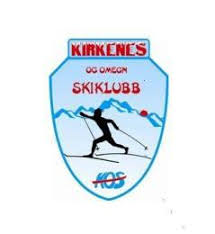 Kirkenes og Omegn SkiklubbReferat styremøte i Varmestua, 24. oktober 2023Til stede: Tony, Gunnar, Bodil, Atle. Digitalt: Thomas, HildeForfall: Stein48/23	Godkjennelse av innkallingVedtak: godkjent49/23	Godkjennelse av dagsordenVedtak: godkjent50/23	Godkjennelse av referat fra forrige møteVedtak: godkjent51/23	Orientering fra utvalgSportslig: Hilde orienterte. Det skal holdes foreldremøte. Det er ganske få unger på de yngste gruppene. Mer stabilt på de største grupper. Saarisalka-samling blir veldig dyr. Så mye som 6500 kr per deltaker. Egenandel 30%. Årets første renn blir i V Jakobselv, det trengs å organiseres overnatting. KM kommer samme sted i januar.Det legges opp til loddsalg, evt sokke-salg for deltakere.Anlegg: Stein ikke til stede. Atle søker om midler fra Hurtigruta for opprustning av Varmestua.52/23	Oppgavefordeling (rekruttering, renn, varmestua, dugnad, osv)Vedtak: følges opp neste møte53/23	Informasjonskanaler innad i klubb. Bruk av Spond.Trener Kristine kan opprette systemet. Alle trenere er klare for å ta det i bruk. Vedtak: Spond tas i bruk i gruppene54/23	Klubbklær. Ny kolleksjonTrimtex har laget tilbud med nye klær.Vedtak: alle styremedlemmer ser på utsendt info og vedtak gjøres digitalt 55/23	Andre sakerHandlingsplan. Atle følger opp punkter diskutert i klubbutviklingsmøte med Krets. Legges frem for styret for videre oppfølging.Emit-brikker må oppdateres. Thomas følger opp med leverandørRegnskapsfører. Atle forhører seg med regnskapsfører for oppfølging av årsregnskap.Løypekjøring. Fjorårets avtale var god og må følges opp ift Barentshallenes nye styre. Det er håp om at forrige sesongs ordning videreføres. Thomas følger oppGapahuk. Stein er i prosess med rapportering for Amedia-prosjekt. Viktig at dette følges opp og at midler utbetales!Brunosten. Bare noen få saker gjenstår. Avtale er sagt oppSøndager i Varmestua. Det legges opp til at Varmestue er bemannet gjennom vinteren med kafe mm. Det må lages en dugnadsliste for søndagene fra f.eks januar/februar (eller romjul?) til april. Atle spør Kim Stenersen m.flUtstyr. Det trengs bl.a TV og fryseboks til Varmestua. Gjerne brukt.Arctic Backyard ønsker å komme innom for evaluering. Styret tar kontakt m Torstein Bjørnstad og co.Neste møte: avtales nærmere i siste del av november